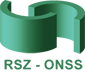 Conventie voor het gebruik van een webservice op het platform van de sociale zekerheid - Ondernemingen1. Identificatie van de webservice2. Identificatie van de eigenaar van de dienst 3. Identificatie van de gebruiker4. Omschrijving van de vraag tot gebruik van de dienst

4.1 Gebruikers en functionaliteiten. 4.2 Volume en gebruik5. Gebruiksvoorwaarden

5.1 Algemene gebruiksvoorwaarden. De Gebruiker verbindt zich ertoe om van de dienst gebruik te maken overeenkomstig de bepalingen die in akkoord vastgelegd worden met de Eigenaar van de dienst.De gebruiker die verschilt van een representatieve beroepsorganisatie van de beoogde activiteitssectoren verbindt er zich in het bijzonder toe om de dienst te gebruiken in het kader van de wettelijke bepalingen (art. 30bis en art. 30ter van de wet van 27 juni 1969).Voor deze gebruikers moet de terbeschikkingstelling van derden gebeuren met het schriftelijke akkoord van de Eigenaar van de dienst. De Gebruiker verbindt zich ertoe om aan de Eigenaar van de dienst elke wijziging kenbaar te maken aan de gegevens die in dit formulier meegedeeld worden, meer bepaald met betrekking tot het volume en het gebruik. Elk gebruik van de webservice zal in een log geregistreerd worden. De Eigenaar van de dienst kan de logs exploiteren en acties ondernemen als de Gebruiker op een niet correcte of illegale wijze van de dienst gebruikmaakt. De Eigenaar van de dienst behoudt zich het recht voor de toegang van de Gebruiker tot de webservice te onderbreken als het gebruik ervan niet overeenstemt met een redelijk gebruik, zoals vermeld in punt 4.1 en 4.2, of als het gebruik de beschikbaarheid van de dienst voor andere gebruikers op het platform in het gedrang brengt. De Eigenaar van de dienst behoudt zich ook het recht voor om de toegang te onderbreken als de Gebruiker op een niet correcte of illegale wijze van de dienst gebruikmaakt. 5.2 Specifieke gebruiksvoorwaarden De uitwisseling van gestructureerde mededelingen voor het aanvragen van attesten in het kader van artikel 30bis of 30ter van de wet van 27 juni 1969, biedt de mogelijkheid om op hetzelfde ogenblik meerdere attesten aan te vragen. Deze uitwisseling biedt ook de mogelijkheid om meerdere betalingen van inhoudingen op factuur voor te bereiden en de gestructureerde mededelingen te bekomen die bij de effectieve betaling gebruikt moeten worden. De ontwikkeling voor de aanmaak van de aanvragen en de ontvangst van de antwoorden is natuurlijk volledig ten laste van de Gebruiker. De verkregen gegevens mogen enkel gebruikt worden in het kader van artikel 30bis of 30ter van de wet van 27 juni 1969 betreffende de maatschappelijke zekerheid der arbeiders. Elk verzoek om gegevens met betrekking tot de inhoudingsplicht moet aan de RSZ gericht worden, die hiervoor de enige authentieke bron is. De verkregen gegevens mogen niet bewaard worden. De Gebruiker mag geen misbruik maken van de mogelijkheid om via de uitwisseling van gestructureerde mededelingen attesten 30bis of 30ter aan te vragenIn te vullen door de verantwoordelijke van de ondernemingHandtekening van de verantwoordelijke voor akkoord: 
Naam:Functie:Handtekening:	Datum :…………………………….	……………………….	In te vullen door de RSZ	Naam van de webservice:     BillRetainmentDe dienst “BilRetainment” maakt het mogelijk om1)	na te gaan of een inhoudingsplicht geldt voor een lijst van ondernemingsnummers of RSZ-identificatienummers van ondernemers die werken in het kader van artikel 30bis en 30ter van de wet van 27 juni 1969.2)	de betaling aan de RSZ voor te bereiden van een inhouding op factuur door de nodige gegevens (betrokken vennootschap, datum en bedrag van de factuur,…) in te voeren en een gestructureerde mededeling als antwoord te krijgen. Rijksdienst voor Sociale ZekerheidAlgemene Directie van de InningsdienstenNaam : VoltersVoornaam : CarineFunctie: directeur-generaalContactpersoon: Naam: Dimitri DE WEGHEFunctie: Administratief deskundigeDienst: FINACO
Telefoon: 02 509 38 09E-mail:  dimitri.deweghe@rsz.fgov.beNaam van de onderneming die van de dienst gebruik wenst te maken:
…………………………………………………………………………Identificatie van de onderneming (KBO-nummer):……………………………..Verantwoordelijke van de onderneming (bevoegd om de onderneming juridisch te vertegenwoordigen):
Naam: …………………………………..Functie: …………………………………
Telefoon: ……………………………….
E-mail: …………………………………..Verantwoordelijke toegang (VTE) in het User Management:
Naam: …………………………………..Telefoon: ……………………………….
E-mail: …………………………………..Wat is de finaliteit (het doel) van het gebruik van de webservice?Wie zal van de gegevens gebruikmaken (interne/externe gebruikers; aantal; preciseer)?Beschrijf de functionaliteiten van de webservice die u wenst te gebruiken:Informatie ivm de inhoudingsplicht van een bepaald ondernemingsnummer opvragen voor een factuur betaald wordt.Onder welke vorm zullen de gegevens aan de eindgebruikers getoond worden (bv. webscherm; XML; pdf…)?Webscherm, zowel bij het opmaken van een factuur als het betalen van een factuur
Hoeveel consultaties zullen er gebeuren (bv. 1.000/maand)?
Hoeveel gelijktijdige consultaties zullen er gebeuren?
Gelijktijdig bij het opmaken van een factuurIn bulk bij het maken van een betalingsbestand overheen X facturen heenWelke zijn de mogelijke schommelingen in deze consultaties en wanneer zullen ze het meest gebeuren (bv. op het einde van de maand, op het einde van het kwartaal, overdag...) ?

Beschrijf de mogelijke evolutie in het gebruik van de webservice (bv.: het begint met enkele aanvragen en vervolgens….) :
Naargelang het bedrijf meer facturen ontvangt zullen er meer controles gebeuren. Indien toegelaten door RSZ zullen we deze gegevens 1 dag(of minder?) cachen zodat we voor hetzelfde ondernemingsnummer geen extra calls doenAkkoord van de Eigenaar van de dienst: …………………….	………………………		            …………………..
Naam   			Handtekening				Datum